新 书 推 荐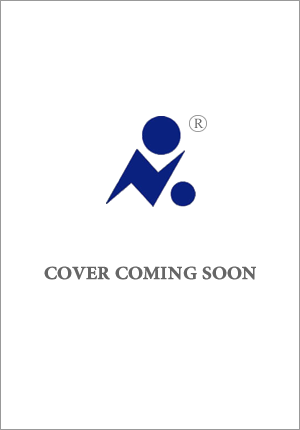 中文书名：《这就是爱》英文书名：IT MUST BE LOVE作    者：Caroline Khoury出 版 社：待定代理公司：Blake Friedmann/ANA/Vicky Wen 页    数：333页出版时间：待定代理地区：中国大陆、台湾审读资料：电子稿类    型：小说内容简介：当艾比初遇奥兹的时候，他们都还是年轻的具有理想主义的学生，虽然身份背景截然不同，但他们仍深深吸引着彼此。后来奥兹回到土耳其，随着时间流逝，生活也在继续。 艾比糊里糊涂地度过了二十几岁和三十出头的年纪，在经历了分手、事业上的变化和许多家庭纠纷之后，她发现自己内心深处总是无法摆脱奥兹可能就是自己命中注定的灵魂伴侣的感觉。于是她想改变，想再次找到爱情。但艾比不知道的是，命运对她和奥兹一直都有安排，他们的爱情故事还没有结束......作者简介：卡罗琳·库利（Caroline Khoury）有一半的黎巴嫩血统和一半的威尔士血统，在幼年时期为了躲避黎巴嫩的内战而移居英国。她曾在香港、东京和新泽西生活，近期与家人一起搬回英国。她爱好旅游、艺术、跳舞、爬山、收集文具和观看土耳其肥皂剧。她的作品曾入围2018年Trapeze/eHarmony爱情故事大赛。卡罗琳目前正在创作她的第一本书，这是一本时间跨度十四年，跨越六座城市的商业女性小说，是一本关于“分分合合的情侣”（will-they-won't-they）的小说。了解作者更多的信息，可以关注作者的Twitter：@carolinekauthor。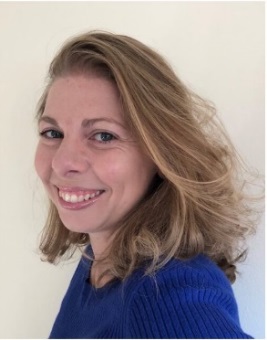 谢谢您的阅读！请将回馈信息发至：文清(Vicky Wen)安德鲁﹒纳伯格联合国际有限公司北京代表处北京市海淀区中关村大街甲59号中国人民大学文化大厦1705室, 邮编：100872电话：010-82449185传真：010-82504200Email: Vicky@nurnberg.com.cn网址：www.nurnberg.com.cn微博：http://weibo.com/nurnberg豆瓣小站：http://site.douban.com/110577/微信订阅号：ANABJ2002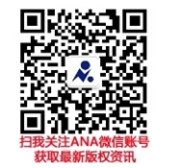 